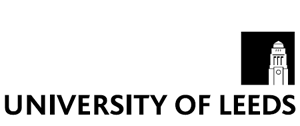 FLEXIBLE WORKING REQUEST TO REDUCE HOURS Please submit your completed form to your Faculty HR Manager																            FW1NAMEDEPARTMENTEMPLOYMENT START DATEPlease detail the hours you are currently working, the hours you are requesting, length of time you would like to reduce your hours for (if less than five years)  and the reason for the request.  Please make sure you discuss with your line manager  prior to submitting your formSignatureDateLine manager signature DateHead of School/ Institute SignatureDate